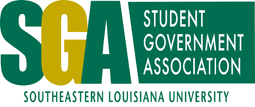 Cabinet update for Monday 9, 2013Director of Academic Affairs: Courtney Cavignac:		I'm going to be calling Aramark to find out about sausage biscuits for finals week, and I'm thinking of moving the stress less breakfast to Monday morning to kick off finals week, then have the carnival on Wednesday. Ideas for the carnival: have a table filled with snacks so students can take snacks on the go, have them throw darts at balloons for the final they just took, maybe pie a faculty member in the face, do some kind of drawing at the end of the day, and I'm still looking for more game ideas (if you have any please let me know) I'm also going to be contacting colleges about doing department of the month and get the word out for star student. How could I get the word out students about Star Student of the month?  Should I do mass email, make a flyer? Big Event: Taylor Petit / Brennen Mcandrew: No reportCommunity Outreach: Megan Brathberry: 	Greg and I have already started looking into prices for the billboard idea we discussed at the retreat. Hopefully, we can finalize if that is going to happen within the next month or so.  Greg and I have also exchanged schedules in order to start scheduling appointments with schools around the area for an informational. PR: Anna Espey: Student Spotlight:Shout outs to new flowers on twitter by tweeting them back saying thanks for followingStill not sure how to do a student spotlight or how to pick the student we would focus onMaybe an SGA Member spotlight? Pick a member a month who has been excelling in their SGA duties (from any branch)Put up their picture and a little about them such as hometown, major, favorite thing about SELU, and one reason why others should join SGA Social Media Questions (Facebook):Random question about Southeastern Will be posted at a different time each Monday (so you have to always be looking for when it will be posted)First person to answer correctly by commenting will win a tshirtAnnounce winner Tuesday mornings and say they can pick up their shirt in the SGA officeSchool Spirit Picture of the Week (Twitter):Still thinking of a clever name for it***Post a picture showing your school spirit or lion pride every Thursday on twitterUse the certain hashtag we come up with and also mention us (@SELU_SGA)Tshirt Giveaways:All day on Wednesdays have people comment their name if they want a shirtDraw from the names and announce winner on Thursday mornings Let them know to pick up shirt from SGA officeCould draw either 1 persons name or about 3 peoples (depending how many shirts we have)-for all of the winners each week I can include their name in my weekly report to Katy-for the shirts, we would need to make sure the shirts were available in the office when the winners come to pick them up so whoever works in the office would just need to be aware of thisAlumni Relations:  Crystal Gonzalez:	I am working on getting in touch with Mrs. Kathy Pittman for alumnae relations and seeing what they need help with for this semester.FLC: Chris Simoneaux / asst. Katherine Weimer:	The applications are done and will be having group interviews on Wednesday at 6:30 and Thursday at 6:00 for future members.  We will also decide what will work with the members schedule as far as meeting times. Director of Financial Affairs: Yen Nguyen: 		No reportWebmaster: Santosh Aryal:	No reportCampus Beautification: Stephanie Travis: 	No ReportStudent Involvement: Kayla Turner / Jennifer Jareau:	Working with FIC to hold interviews for the freshman interested in joiningHomecoming: Samantha Williams: 	No Report******Joke of the Week******“What do you call a man with a rubber toe?”*Roberto* Everyone have a great week!!!!